OVERNIGHT KEFIR CHIA BREAKFAST PUDDING2/3 Cup coconut milk kefir (or regular kefir, but it should be plain, full fat)2 T. chia seeds1 t. vanilla extract1/4 t. cinnamon1/3 C blueberries (fresh or frozen)1/3 C sliced strawberries1/8 C almondsPlace all ingredients except almonds in a bowl.  Stir and cover with lid or plastic wrap.  Let sit overnight in fridge.  In the morning add the almonds and stir.  Enjoy!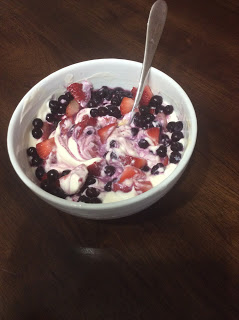 